ТРеТЬЕго СОЗЫВАРЕШЕНИЕ23.06.2020                                    с. Рязановка                                           № 130О протесте прокурора на решение Совета депутатов от 30.11.2016 № 30  «Об установлении налога на имущество физических лиц».Рассмотрев протест прокурора Асекеевского района от 29.05.2020 на решение Совета депутатов № 30 от 30.11.2016, Совет депутатов решил:Протест прокурора Асекеевского района от 29.05.2020 года на решение Совета депутатов от 30.11.2016 № 30, удовлетворить.Администрации сельсовета провести работу по приведению  решения «Об установлении налога на имущество физических лиц»  в соответствие с действующим законодательством.Решение вступает в силу со дня его принятия.Глава сельсовета-Председатель Совета депутатов                                                      А.В. Брусилов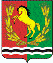 СОВЕТ ДЕПУТАТОВМУНИЦИПАЛЬНОГО ОБРАЗОВАНИЯ РЯЗАНОВСКИЙ СЕЛЬСОВЕТАСЕКЕЕВСКОГО РАЙОНА ОРЕНБУРГСКОЙ ОБЛАСТИ